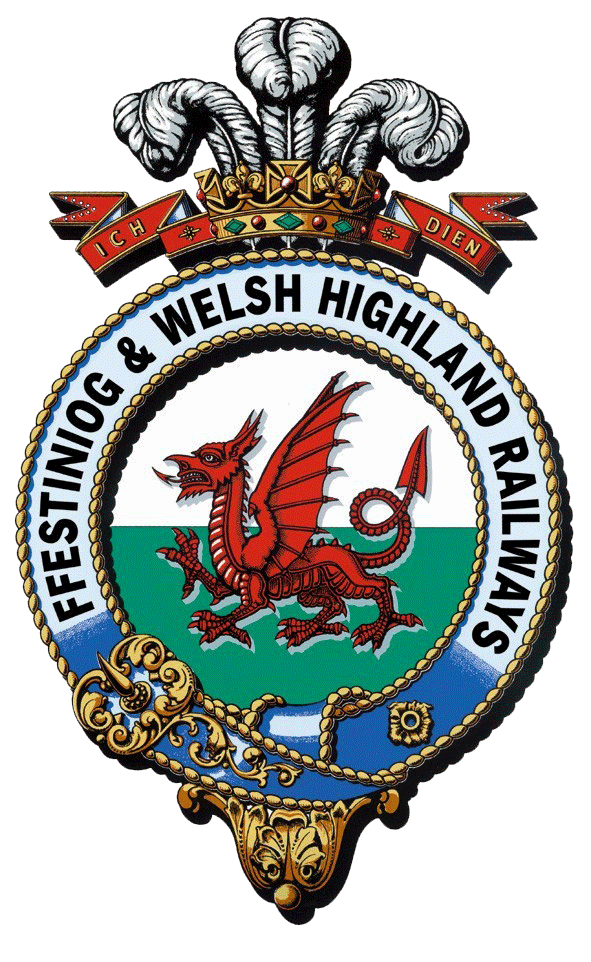 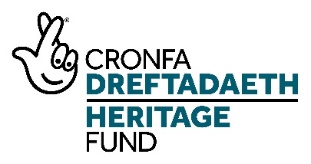 Hyfforddai DehongliCynllun Hyfforddi	Cwestiwn/TasgYmateb/Disgrifiad1Enw a disgrifiad y Swydd dan HyfforddiantHyfforddai DehongliBydd yr hyfforddai yn y swydd hon yn gweithio gyda’r Swyddog Dehongli i gefnogi’r gwaith o gyflawni prosiect Cronfa Dreftadaeth y Loteri Genedlaethol. Bydd yn cydlynu gwirfoddolwyr, gan gynnwys gweinyddu gwirfoddolwyr a rheoli cronfeydd data, gan weithio gyda nhw i ddatblygu a choladu cynnwys dehongli ar gyfer y rheilffyrdd ac ar gyfer Gwaith Boston Lodge. Bydd yn cael ei fentora’n broffesiynol gan yr Ymgynghorydd Dehongli. Bydd yr hyfforddai’n cael ei gefnogi drwy raglen hyfforddi a datblygu (gan gynnwys cymwysterau priodol).2Rheolwr HyfforddiSwyddog Dehongli/Rheolwr Profiad Ymwelwyr – O Ddydd i DdyddSwyddog Lleoliadau Gwaith – Goruchwylio’r Rhaglen Hyfforddi (gan gynnwys cyfarfodydd rheolaidd, cyfleoedd mentora a chysgodi) ar gyfer yr holl swyddi dan hyfforddiant a darparu cefnogaeth fugeiliolMentor – darparu gwybodaeth broffesiynol a nodi cyfleoedd ar gyfer datblygu pellach yn ôl diddordeb3Sgiliau penodol i’w dysguPob maes dehongli treftadaeth a chyfathrebu strategolYmchwil treftadaethDatblygu a chreu cynnwys (gan gynnwys Ysgrifennu Deongliadol, ysgrifennu Cynllun Dehongli a’i roi ar waith, a Themâu Dehongli)Adrodd straeonDehongli Dwyieithog Dylunio arddangosfeyddPob maes rheoli dehongli, gan gynnwys digwyddiadau, teithiau a gweithgareddau ymgysylltu ymarferolRheoli sylfaenol o ran amser a phrosiectauSut i gydlynu a rheoli tîm o wirfoddolwyrMarchnata digidol (beth sy’n mynd ar y wefan, pam, am ba hyd)Archifo – traddodiadol a digidolHyfforddi timau o bobl – Gwasanaeth i gwsmeriaid ac arwain teithiau4Cynnwys cynefino (e.e. Iechyd a Diogelwch, heriau penodol a gofynion gweithio’n ddiogel ar neu wrth ymyl rheilffordd sy’n gweithio, hanes y rheilffyrdd, hyfforddiant a datblygu sgiliau gwasanaeth i gwsmeriaid ac ati)Iechyd a Diogelwch yn y GwaithPwrpas y swydd hon dan hyfforddiant Cyflwyniad ffurfiol i’r cwmni – Pwy ydyn ni? Hierarchaeth teulu enfawr Rheilffyrdd Ffestiniog ac EryriGwerthoedd ac Ymddygiadau Rheilffyrdd Ffestiniog ac Eryri Hanes Rheilffordd Ucheldir Cymru a Rheilffyrdd Ffestiniog ac Eryri, y diwydiant llechi a’r cais i UNESCOCefndir Prosiect Dehongli’r Rheilffyrdd a Boston Lodge drwy'r Loteri Genedlaethol Systemau TG y rheilffyrddHyfforddiant Gwasanaeth i Gwsmeriaid o ran Profiad Ymwelwyr5Cymhwyster i’w ennill gan yr hyfforddaiBlwyddyn 1 - Dehongli Treftadaeth GEM, Lefel 2 Cymru, Rheoli Cadwraeth Ddigidol ( Casgliad y Werin Cymru)Blwyddyn 2 - Tywysydd Teithiau/hyfforddiant adrodd straeon - Tywysydd Teithiau - Lefel 2 (OCN NI)6Manylion unrhyw hyfforddiant allanol sydd ei angen ar gyfer yr hyfforddai (ee diwrnod yr wythnos yn y coleg)Aelodaeth Myfyriwr 2 flynedd o AHI7Pwy fydd yn darparu’r hyfforddiant yn fewnol?Swyddog Dehongli/Rheolwr Profiad Ymwelwyr – O Ddydd i DdyddSwyddog Lleoliadau Gwaith – Rhaglen hyfforddi a gofal bugeiliolDylunwyr Arddangosfeydd – mentora proffesiynol i annog meysydd o ddiddordeb a chanfod cyfleoedd hyfforddi a datblygu8Cymwysterau presennol/ achrediad hyfforddwyrProfiad gweithredol helaeth o ddylunio arddangosfeydd.9A oes angen unrhyw hyfforddiant pellach ar yr hyfforddwyr?Nac oes10Lleoliad gyda sefydliad treftadaeth arallYmweliadau safle i gael profiad o waith dehongli arall mewn sefydliadau treftadaeth e.e. Sain Ffagan, ac o leiaf 1 x wythnos gyda phartner lleoliad – i’w nodi yn ôl anghenion datblygu’r hyfforddaiGall gynnwys partneriaid megis:Amgueddfa Lechi Cymru (dolenni at deulu’r cais Treftadaeth Byd)CadwYr Ymddiriedolaeth Genedlaethol (Castell Penrhyn a Phlas Newydd)Amgueddfa forolLlechwedd11Lleoliad mewn sefydliadau treftadaeth/ diwylliannol/ amgylcheddol eraill?I’w drefnu gan y Swyddog Dehongli neu’n gysylltiedig â phrosiectau eraill y bydd gan ymgynghorwyr y rheilffyrdd gysylltiadau â nhw efallai e.e. sefydliad cenedlaethol sydd â safleoedd treftadaeth lleol e.e. yr Ymddiriedolaeth Genedlaethol, CADW, Chatsworth / Tŵr Llundain / Big Pit – llefydd gyda theithiau, Beamish, Sain Ffagan, Amgueddfa Lechi Genedlaethol, Llechwedd, Severn Valley Railway & Engine House, Amgueddfa Genedlaethol y Rheilffyrdd, Efrog, neu amgueddfa wyddoniaeth arall.RECRIWTIO YMGEISWYR12I ba fath o bersonoliaeth y gallai’r cwrs hwn apelio?  Doniau/ brwdfrydedd/ diddordebauPobl a allai fod â diddordeb mewn gwneud cais:Staff Rheilffyrdd Ffestiniog ac Eryri sydd â diddordeb mewn datblygu gyrfa ym maes dehongliPobl ifanc yng Ngwynedd sydd eisiau datblygu sgiliau Cyfranogwyr presennol ar raglen hyfforddeion / prentisiaethau Grŵp Llandrillo Menai / Hyfforddiant Gogledd CymruRhywun sydd â chymhwyster treftadaeth/dylunio/ cyfathrebu yn barodGraddedigion newydd mewn disgyblaeth gysylltiedig13Beth yw’r cymwysterau/ sgiliau sylfaenol sy’n ofynnol i’r swyddAddysg lefel gradd (neu gymhwyster cyfatebol) sy’n cael ei ffafrio. Rhaid i’r ymgeisydd addas feddu ar y canlynol:Sgiliau trefnu cryfGallu i gynllunio ac ymchwilio’n effeithiol ac yn annibynnol Gallu i ddelio â sefyllfaoedd sy’n newidSgiliau TG da mewn Word, Excel (hanfodol) a meddalwedd dylunio (dymunol)Sgiliau cyfathrebu da, ar bapur ac ar lafar. Mae sgiliau cyfathrebu effeithiol ar lafar ac ar bapur yn allweddol i’r rôl honMeddu ar y Gymraeg yn ddymunolPersonoliaeth allblygDiddordeb gwirioneddol mewn dehongli treftadaeth14Ble i recriwtio ymgeiswyr?Prifysgolion – drwy ffeiriau swyddi, tîm cyflogaeth Prifysgol Aberystwyth a Phrifysgol Bangor drwy gysylltiadau sydd eisoes yn bodoliDesg Swyddi Prifysgol CaerlŷrGrŵp Llandrillo Menai / colegau lleol eraillGyrfa CymruGEMIndeed a FindajobCyfryngau cymdeithasol lleol15Pa gyfarpar, deunyddiau a dillad diogelwch penodol fydd eu hangen?  Amcangyfrif o’r gost fesul hyfforddai y flwyddynTGGliniadur/cyfrifiadur gyda thrwydded meddalwedd arbenigol e.e. Adobe Creative SuiteCamera DigidolIwnifform a dillad diogelwchEsgidiau diogelwchFest lacharSiacedi cragen a gwrth-ddŵr â brand Rheilffyrdd Ffestiniog ac EryriHELP GYDA CHYFLOGAETH NEU HYFFORDDIANT DILYNOL16Pa lwybrau gyrfa/cyfleoedd hyfforddi sydd ar gael ar ôl i’r cwrs ddod i ben?Bydd yr holl hyfforddeion yn cael cynnig y canlynol fel rhan o’u rhaglen hyfforddi er mwyn sicrhau eu bod yn ‘barod am waith’:Cysgodi aelodau eraill o staff y rheilffyrdd (gan gynnwys hyfforddeion eraill) i gael gwybod am feysydd gwaith eraillArweiniad ar ysgrifennu CVGweithdy sgiliau cyfweliadGeirdaon wedi’u darparu gan y rheolwr/wyr perthnasolCymwysterau/Tystysgrifau Rôl bosibl ym maes dehongli/profiad ymwelwyr gyda Rheilffyrdd Ffestiniog ac Eryri Profiad gwaith a gweithio ochr yn ochr â sefydliadau treftadaeth eraill ayb.Cyfleoedd i gymryd rôl arweiniol mewn digwyddiadau gwirfoddoli ac arwain, modelu sgiliau a rhannu gwybodaethGweithio ochr yn ochr â gwirfoddolwyr newydd a llai profiadol a’u hyfforddiMarchnataRolau y gallai’r hyfforddiant arwain atynt:Ymgynghorydd dehongli llawryddGwaith amgueddfa/treftadaeth gyda CADW, yr Ymddiriedolaeth GenedlaetholGweithio gyda sefydliadau dehongliMarchnata a Gwasanaethau CwsmeriaidSwyddog DehongliCynorthwyydd dehongli gwirfoddolRolau ymchwil treftadaethParhau i astudio i lefel gradd/MA17Sut gallai Rheilffyrdd Ffestiniog ac Eryri helpu hyfforddeion i ddod o hyd i gyfleoedd gwaith a hyfforddiant pellach ar ôl i’r cwrs ddod i ben?GeirdaonArgymhellion personolCyfleoedd rhwydweithio a chyflwyniadau.Ffeiriau swyddi a seminarau a digwyddiadau cysylltiedig:AmgueddfeyddSafleoedd treftadaethCADW - CymruEnglish HeritageYr Ymddiriedolaeth GenedlaetholParciau GwledigAmgueddfeydd / sefydliadau Rheilffyrdd Treftadaeth18Beth fyddai’r dull gorau i bob hyfforddai gofnodi a dangos ei brofiad i gyflogwyr/ darparwyr hyfforddiant pellach yn y dyfodol?Log DPP – i’w gychwyn ar ddechrau’r swydd dan hyfforddiant, beth ydych chi’n ei wybod nawr, beth mae angen i chi ei wybod, beth hoffech chi ei ddatblygu ymhellach, a myfyrio ar hyn a’i rannu ar y diwedd, gyda chymorth: Adroddiadau cynnydd wythnosol ar bapur ac yn ffotograffigCofnod o’r holl hyfforddiant a gafwyd (ysgrifenedig, ffotograffig, tystysgrifau ayb.)Cofnod o’r holl achosion o gysgodi o fewn y sefydliad a’r pethau a ddysgwydCofnod o’r holl leoliadau a gyflawnwydCofnod o’r holl weithgarwch yn gysylltiedig â mentorTystysgrifau a gwybodaeth am arholiadau i ddangos cyflawniad – hyfforddiant/achrediadau allanol